Publicznego przedszkola w Cieszkowieza udział w Projekcie DZIECIAKI MLECZAKI CZ. I,organizowanym przez Polską Izbę Mleka w 2020 - 2021 r.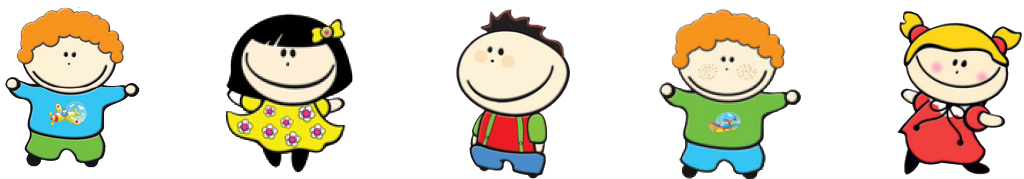 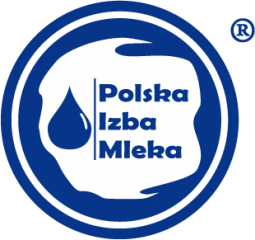 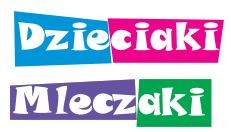 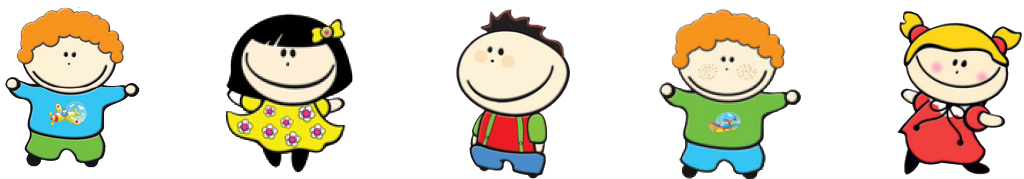 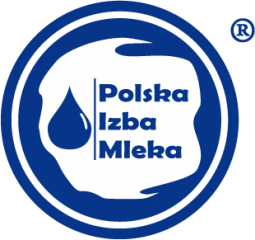 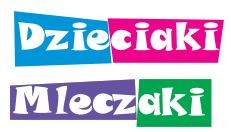 Sfinansowano z Funduszu Promocji Mleka.